Информационно – аналитическая справка об образовательном учреждении (текущее состояние)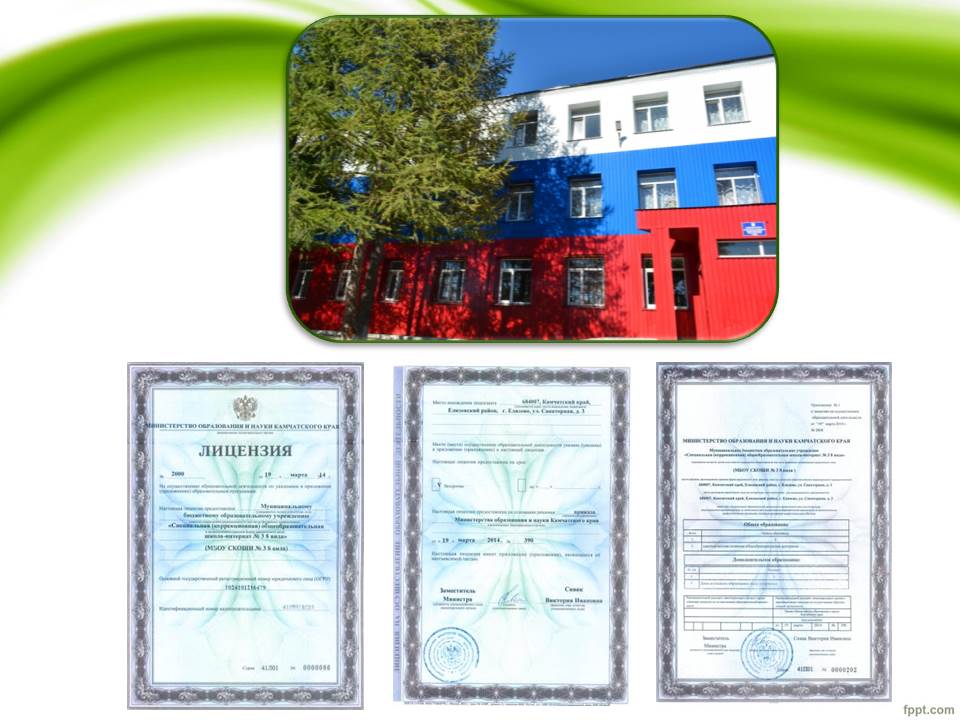 В соответствии с лицензией на право ведения образовательной деятельности, в соответствии с приложением школа-интернат оказывает образовательные услуги по реализации адаптированной основной общеобразовательной программы.Организация образовательного процесса осуществляется в условиях классно-кабинетной системы в соответствии с учебным планом, основными нормами техники безопасности и санитарно-гигиеническими правилами. 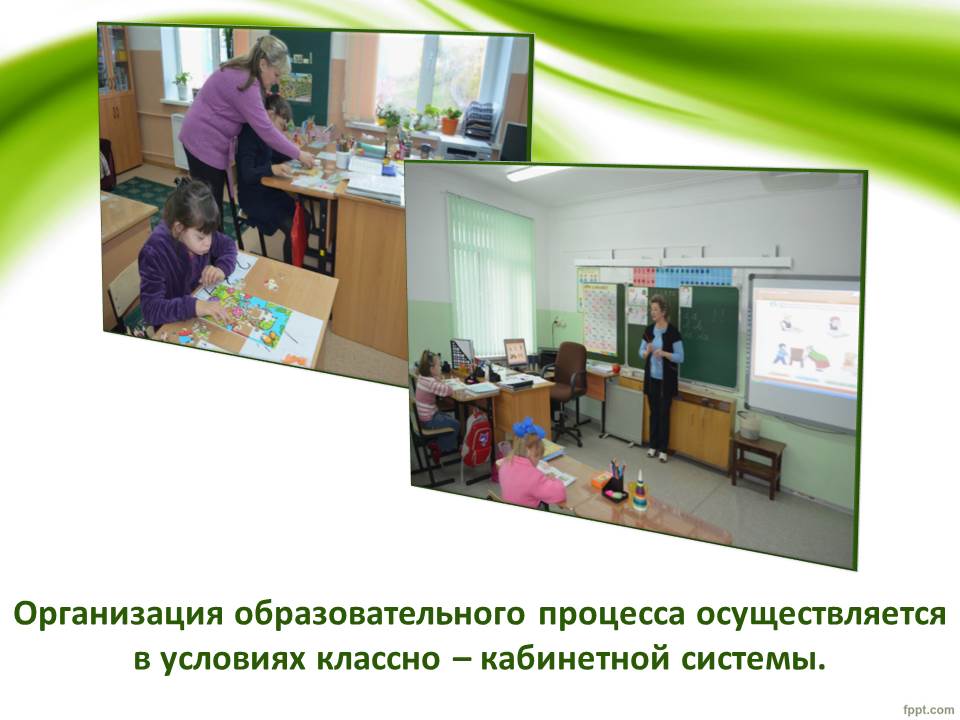 Кабинеты начальных классов имеют необходимый методический и дидактический материал, позволяющий полноценно осуществлять учебно-воспитательный процесс. Каждый кабинет оборудован ТСО (ИКТ). С помощью копировальной техники осуществляется более качественная организация учебной деятельности за счет оснащения образовательного процесса необходимым раздаточным материалом. Кабинеты социального педагога, психолога, логопеда и дефектолога имеют необходимое оборудование, дидактический и методический материал для проведения профилактических мероприятий и занятий с обучающимися. 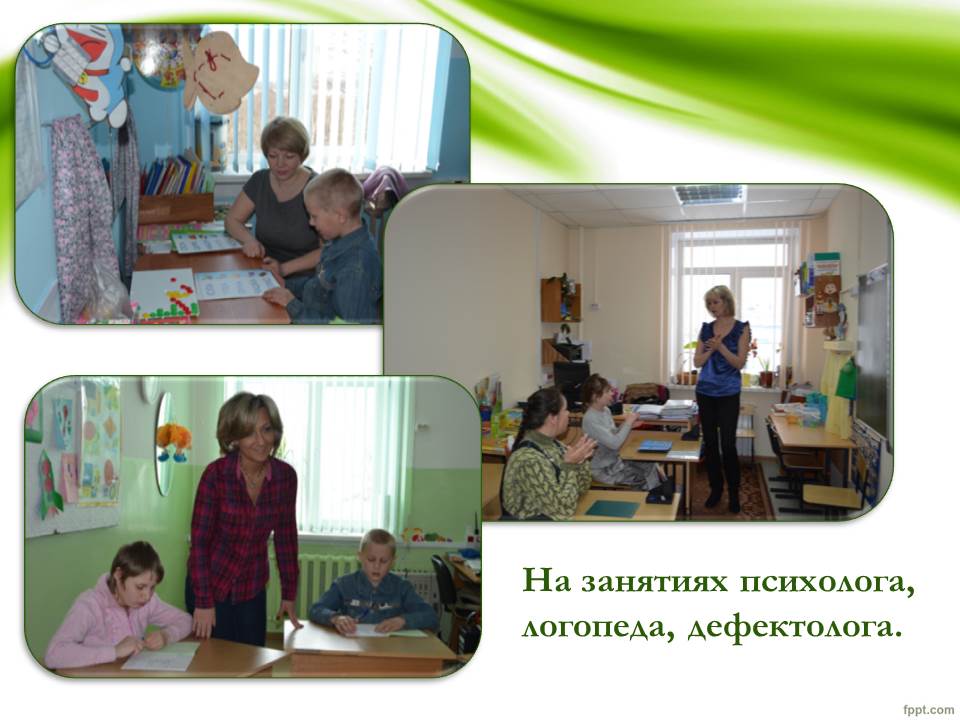 В школе имеется актовый зал, который оборудован необходимой материально-технической базой для организации и проведения культурно-массовых мероприятий, общешкольных собраний. 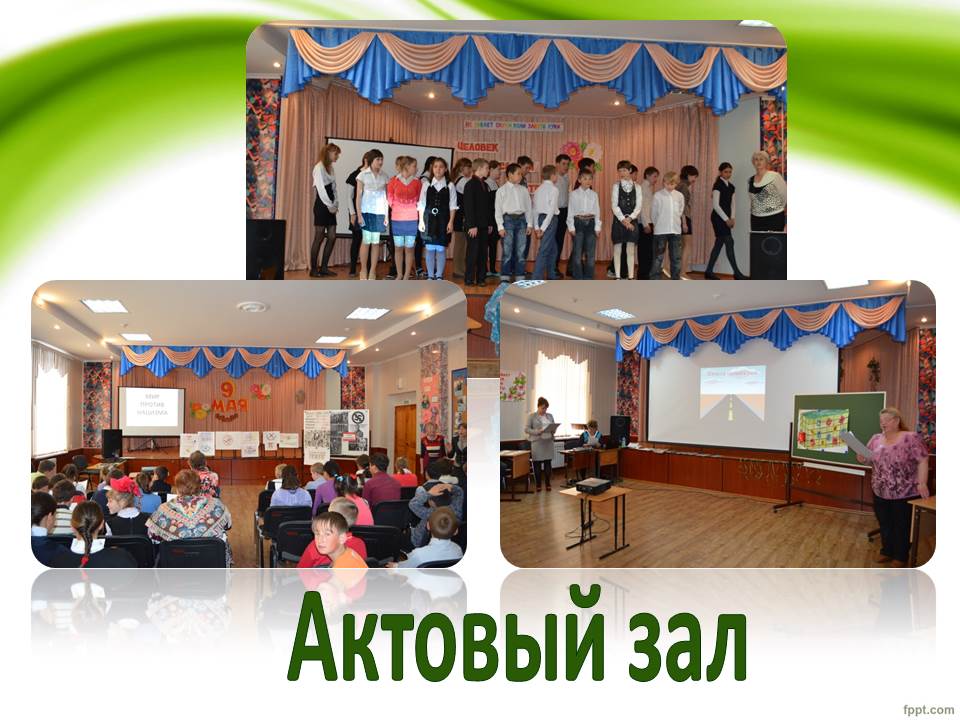 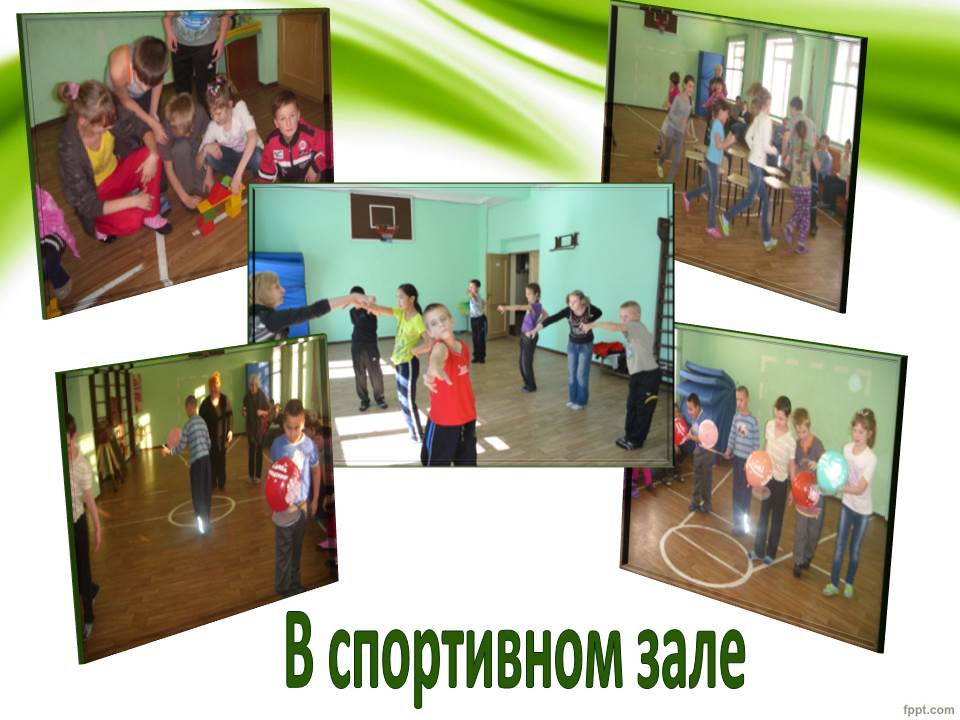 Спортивный зал оснащён достаточным спортивным инвентарём для проведения уроков физической культуры, спортивных занятий, спортивно-массовых мероприятий (соревнований, конкурсов).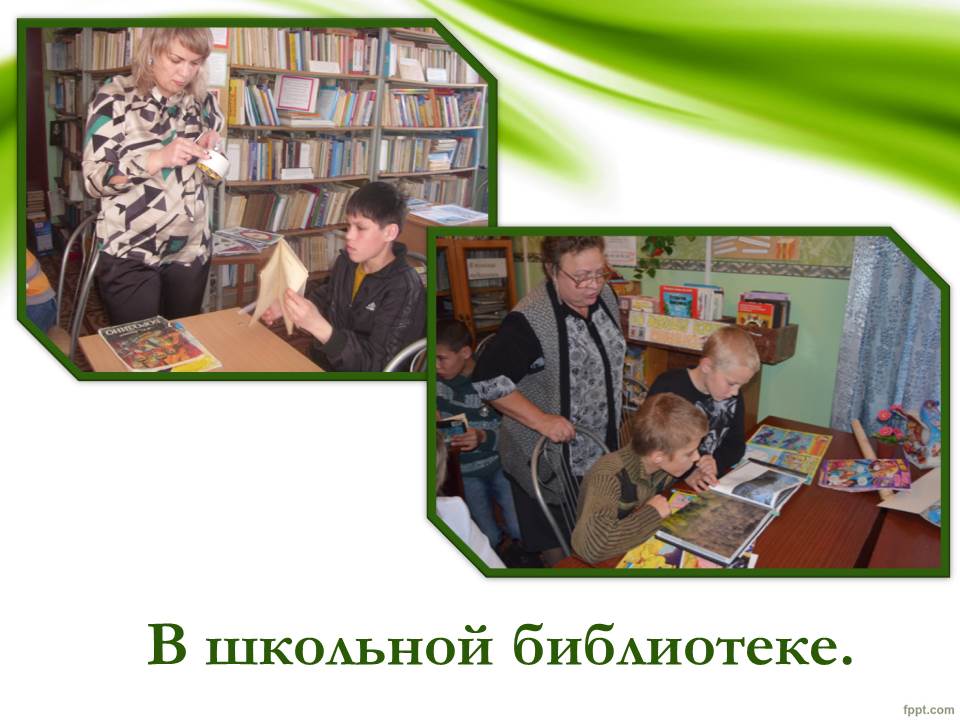 В школе-интернате оборудовано помещение для школьной библиотеки с общим фондом 9297 единиц, из них учебной литературы – 995 экземпляров, учебно-методической – 1244, художественной – 5853, журналов – 68 наименований.  Медицинский кабинет располагает необходимым оборудованием и медицинскими препаратами для оказания первой медицинской помощи, проведения системы профилактических мероприятий, вакцинации, медицинского осмотра учащихся. 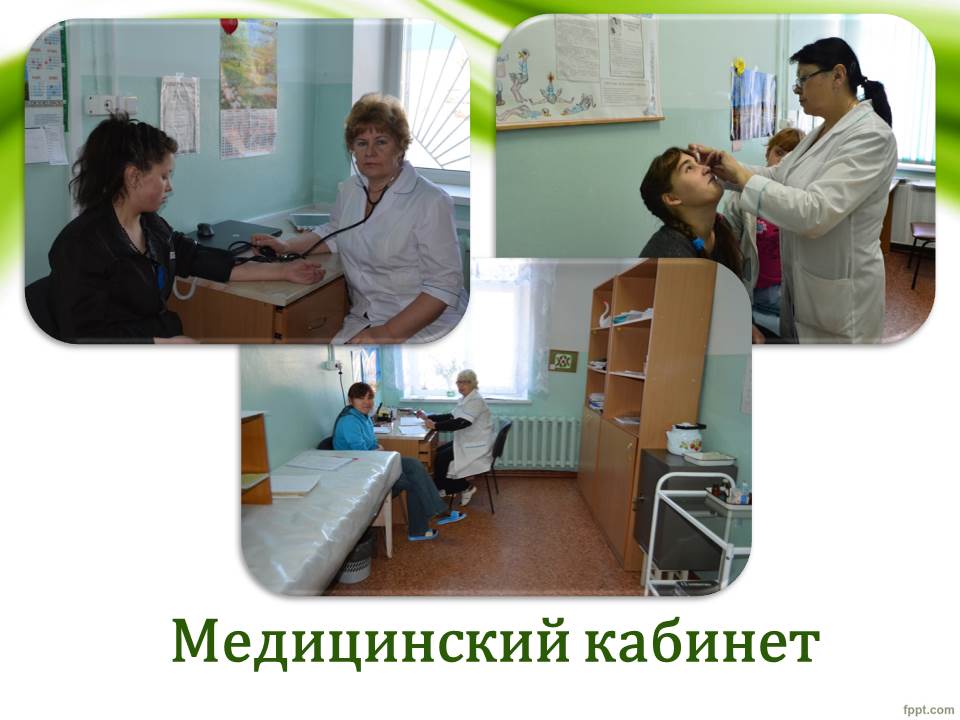 В настоящее время школа-интернат находится на пути создания единого информационного пространства: 52% учителей и воспитателей работают с использованием современных информационно-коммуникационных технологий, в школе функционирует компьютерный класс.  Учебные кабинеты и мастерские оснащены интерактивными досками. Для учащихся информационные технологии становятся ежедневным инструментомпознания мира, для учителей и воспитателей - средством разработки учебных планов и внедрения их в учебный процесс, для административного персонала - источником непрерывного усовершенствования организации учебного процесса. 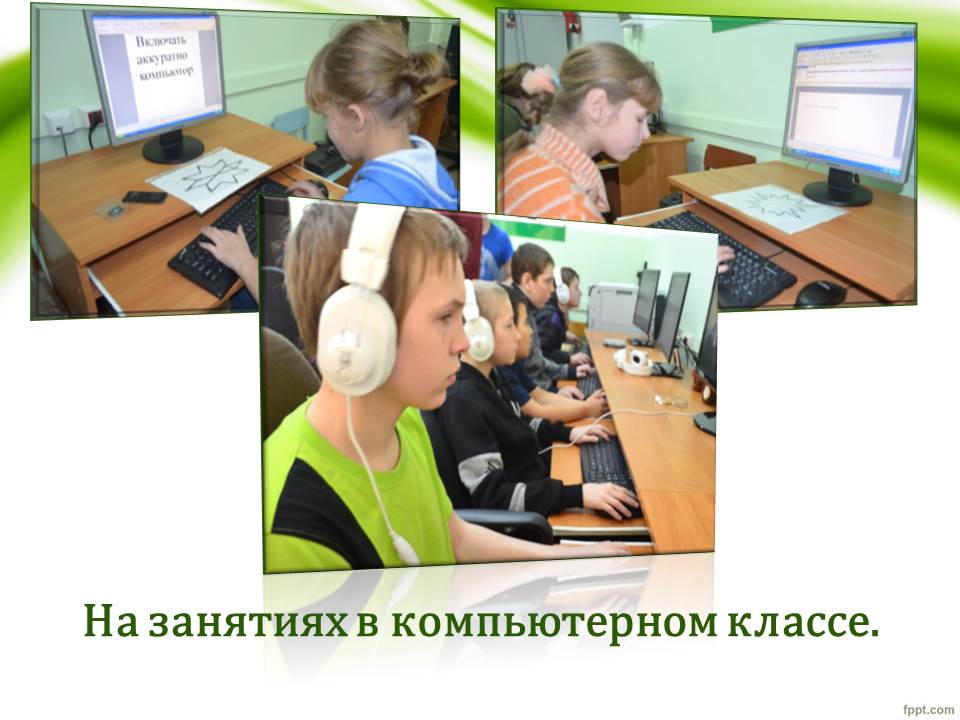 Без сомнения, совершенствование материально-технической базы послужило импульсом для:- более широкого овладения компьютерными технологиями сотрудниками школы;- повышения качества образования, развития проектной, творческой и исследовательской деятельности;- расширения спектра индивидуальных образовательных возможностей, в том числе самообразования и системного повышения квалификации сотрудников школы. Доступ к ресурсам сети Интернет предоставил возможность учителям и воспитателям пользоваться на своих уроках и занятиях самыми современными разработками в области информационных технологий, создавать мультимедийные презентации, проводить тестирования, организовывать двигательную активность детей с использованием мультимедийных презентаций.Школа-интернат оборудована противопожарной системой и тревожной кнопкой сигнализации, системой контроля учета доступа (СКУД). Имеется видеонаблюдение периметра школы и внутренних помещений. В интернате проведен капитальный ремонт спальных помещений и групп. Выполнены работы по отделке фасада интерната в цвет российского флага, утеплению здания учебного корпуса и сейсмоусилению. На пришкольной территории имеется спортивная площадка и площадка с малыми конструкциями.С целью улучшения воспитательно-образовательного процесса в школе была проведена реконструкция классных помещений.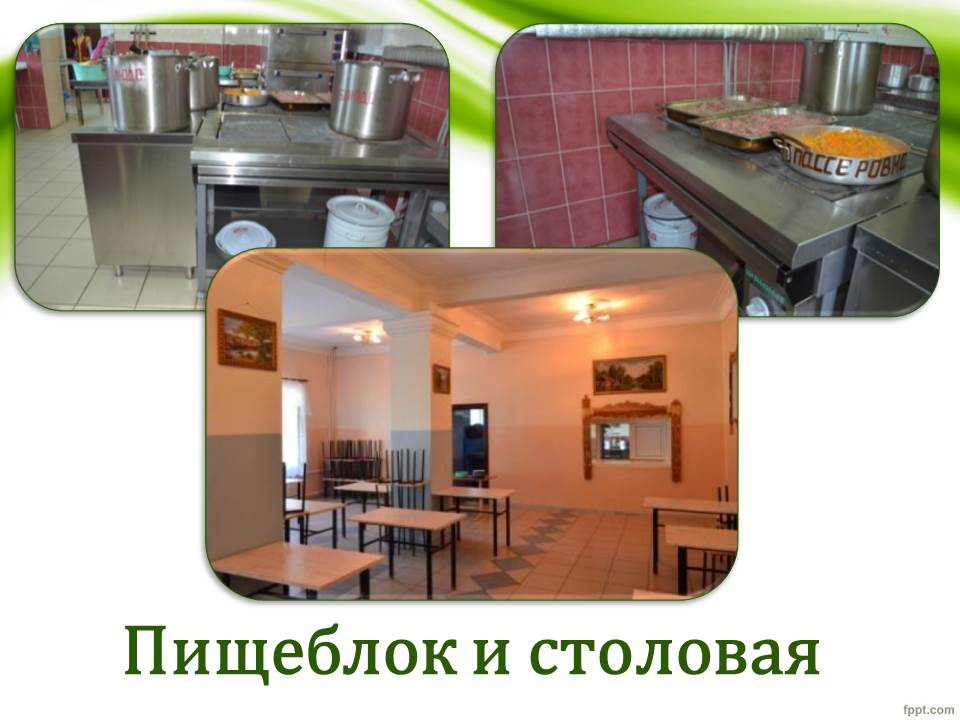 В образовательном учреждении функционирует пищеблок, на котором проведен ремонт и заменено оборудование, отремонтирована столовая.Территория школы-интерната имеет новое ограждение, освещение осуществляется с помощью светодиодных ламп (энергосберегающие). Построен гараж для хранения школьных автомобилей.  Введен в эксплуатацию класс сельскохозяйственного труда (теплица) на период учебного года.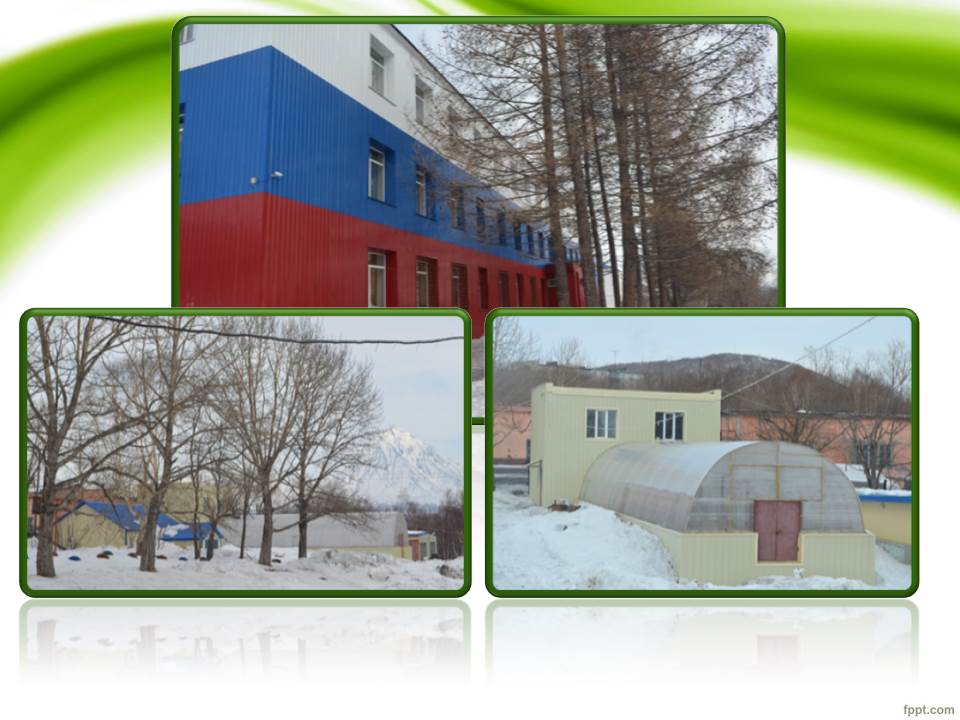 Цели и задачи  программыЦель программы: Создание условий для реализации Федерального государственного образовательного стандарта обучающихся с ограниченными возможностями здоровья, в том числе создание архитектурной доступности и оснащение оборудованием в соответствии с государственной программой Российской Федерации «Доступная среда» на 2011-2020 годы.Задачи программы:Обеспечить права ребенка на качественное и доступное образование.Создать архитектурные условия:   пандусы, расширить дверные проемы в соответствии с нормами, создать адаптированные туалеты, демонтировать пороги, установить специальное оснащение: сенсорные знаки и дорожки, ограничители и показатели, санитарно-гигиеническая комната со специальным оборудованием. Реконструировать  кабинетсельскохозяйственного труда (школьную теплицу) и построить спортивный комплекс в соответствии с требованиями ФГОС с ОВЗ и государственной программой РФ «Доступная среда» на 2011-2020 годы.Внедрить в образовательный процесс Федеральный государственный образовательный стандарт образования обучающихся с умственной отсталостью (интеллектуальными нарушениями) - (далее - Стандарт)Создать условия для формирования духовно-нравственных основ развития личности ребенка:― овладение обучающимися с легкой умственной отсталостью (интеллектуальными нарушениями) учебной деятельностью, обеспечивающей формирование жизненных компетенций;― формирование общей культуры, обеспечивающей разностороннее развитие их личности (нравственно-эстетическое, социально-личностное, интеллектуальное, физическое), в соответствии с принятыми в семье и обществе духовно-нравственными и социокультурными ценностями;― достижение планируемых результатов освоения АООП образования обучающимися с легкой умственной отсталостью (интеллектуальными нарушениями) с учетом их особых образовательных потребностей, а также индивидуальных особенностей и возможностей;― выявление и развитие возможностей и способностей обучающихся с умственной отсталостью (интеллектуальными нарушениями) через организацию их общественно-полезной деятельности, проведение спортивно–оздоровительной работы, организацию художественного творчества и др. с использованием системы клубов, секций, студий и кружков (включая организационные формы на основе сетевого взаимодействия), проведение спортивных, творческих и др. соревнований;― участие педагогических работников, обучающихся, их родителей (законных представителей) и общественности в проектировании и развитии внутришкольной социальной среды.5. Внедрить информационные технологии в учебный процесс, в систему дополнительного образования, в управленческую деятельность:-развитие единой  информационной образовательной среды (широкое использование электронных программно-образовательных ресурсов в учебном и внеурочном процессе);- создание учебных модулей с применением информационно-компьютерных технологий и электронно-образовательных ресурсных технологий;-развитие дистанционного образования детей с ОВЗ.6. Совершенствовать экономические механизмы в учреждении, укреплять материально-техническую базу школы для эффективной реализации данной программы. (Приобретение дидактического материала, оборудование рабочих мест детей с ОВЗ).7. Провести переподготовку педагогического коллектива (предметников по программе дефектология) согласно Стандарта.Совершенствовать профессиональные возможности при работе с обучающимися со сложными дефектами (ранний детский аутизм, умеренная умственная отсталость, с нарушениями опорно-двигательного аппарата).8. Создать организационно-педагогические условия, способствующие развитию духовных, интеллектуальных и физических сил личности учащегося, ее активности, самостоятельности и сознательности. 9. Расширять связи с общественностью, вести поиск социальных партнеров.Описание ожидаемых результатов реализации программыРасширится доступность и привлекательность школы – интерната для детей с особыми образовательными потребностями и их родителями  (законными представителями).Повысится рейтинг школы по результатам изучения образовательной деятельности учреждения.Будут созданы архитектурные условия:   пандусы, расширены дверные проемы в соответствии с нормами, созданы адаптированные туалеты, демонтированы пороги. В здании школы будет введено специальное оснащение: сенсорные знаки и дорожки, ограничители и показатели, санитарно-гигиеническая комната со специальным оборудованием. Реконструкция  кабинета сельскохозяйственного труда (школьной теплицы) и строительство спортивного комплекса в соответствии с требованиями ФГОС с ОВЗ и государственной программой РФ «Доступная среда» на 2011-2020 годы.Будет создано единое информационное пространство через общешкольную локальную сеть.Доля педагогов, применяющих при организации УВП продукт свободного программного обеспечения (ПСПО), увеличится до 100%.Доля участников ОП, участвующих в конкурсном движении по сохранению и укреплению здоровья, возрастет до 50%.Будет усовершенствована МТБ для занятий физкультурой и спортом.Доля учебных кабинетов, оснащенных в соответствии с Требованиями к оснащению ОП, возрастет до 100%.План – график программных мер, действий, мероприятий, обеспечивающих развитие образовательного учреждения с учетом их ресурсного обеспечения.МероприятияИсполнителиСрокиСрокиРезультатПереход на Федеральный государственный образовательный стандарт образования обучающихся с умственной отсталостью (интеллектуальными нарушениями)Переход на Федеральный государственный образовательный стандарт образования обучающихся с умственной отсталостью (интеллектуальными нарушениями)Переход на Федеральный государственный образовательный стандарт образования обучающихся с умственной отсталостью (интеллектуальными нарушениями)Переход на Федеральный государственный образовательный стандарт образования обучающихся с умственной отсталостью (интеллектуальными нарушениями)Переход на Федеральный государственный образовательный стандарт образования обучающихся с умственной отсталостью (интеллектуальными нарушениями)Поэтапное введение федерального государственного образовательного стандарта образования обучающихся с умственной отсталостью (интеллектуальными нарушениями):1) введение федерального государственного образовательного стандарта начального общего образования в школе:Учителя,администрация школы2016 год2016 год Рост численности школьников, обучающихся по ФГОС, методические рекомендации, план-график введения федерального государственного образовательного стандарта1 класс2016 год2016 год Рост численности школьников, обучающихся по ФГОС, методические рекомендации, план-график введения федерального государственного образовательного стандарта2 класс2017 год2017 год Рост численности школьников, обучающихся по ФГОС, методические рекомендации, план-график введения федерального государственного образовательного стандарта3 класс2018 год2018 год Рост численности школьников, обучающихся по ФГОС, методические рекомендации, план-график введения федерального государственного образовательного стандарта4 класс2019 год2019 год2) изучение федерального государственного стандарта образования обучающихся с умственной отсталостью (интеллектуальными нарушениями)Учителя, администрация школы2016-2020 год2016-2020 год Подготовка к переходу на стандарт, создание адаптированной основной образовательной программы 3) повышение квалификации педагогических и управленческих кадров для реализации федеральных государственных образовательных стандартов общего образованияУчителя, администрация школы2016-2020 год2016-2020 год Совершенствование профессиональной компетентности педагогов; увеличение количества педагогов, работающих в соответствии с требованиями ФГОС УО4) методические семинары по изучению опыта ресурсных  площадокАдминистрация школы2016 год2016 год Формирование в школе банка методических материалов  5) методические семинары по изучению введения ФГОСУчителя,администрация школы2016 год2016 год Методические рекомендации учителям по внедрению системы оценки качества общего образования6) разработка новой нормативно-правовой базы школы по введению ФГОС УОАдминистрация школы2016-2017 год2016-2017 год Методические рекомендации, разработка новых нормативно - правовых локальных актов7) развитие единой  информационной образовательной средыЗам. директора по инновационной деятельности2016-2020 год2016-2020 год Широкое использование электронных образовательных ресурсов в учебном и внеурочном процессе8) создание учебных модулей с применением информационно-компьютерных технологий и электронно образовательных ресурсных технологийЗам. директора по инновационной деятельности2016-2020 годы2016-2020 годы Увеличение доли уроков, интегрирующихся с учебным предметом «Информатика» согласно ФГОС УО9) развитие дистанционного образования детей с ОВЗУчителя,администрация школы 2016-2020 год2016-2020 год Рост численности детей, которым созданы условия для получения качественного общего образования, в том числе с использованием дистанционных образовательных технологий, в т.ч. для детей с интеллектуальными нарушениями и детей-инвалидов.2. Совершенствование педагогического состава2. Совершенствование педагогического состава2. Совершенствование педагогического состава2. Совершенствование педагогического состава2. Совершенствование педагогического состава   Обеспечение непрерывности и актуальности повышения квалификации педагогических работников:1) своевременная организация и финансирование повышения квалификации работников школы, обеспечивающей непрерывность и адресный подход к повышению квалификацииУчителя,администрация школыУчителя,администрация школы2016-2017 год Повышение мотивации профессионального роста педагогов; привлечение перспективных выпускников вузов для работы в школе2) составление плана-графика повышения квалификации педагогических работниковАдминистрация школыАдминистрация школы2016-2017 год Рост численности учителей, прошедших обучение по новым адресным моделям повышения квалификации и имевших возможность выбора программ обучения3) внедрение новых моделей аттестации педагогических работниковУчителя,администрация школыУчителя,администрация школы2016-2020 годыСовершенствование профессиональной компетентности педагогов; увеличение количества педагогов, работающих в соответствии с требованиями ФГОС УО3. Изменение школьной инфраструктуры3. Изменение школьной инфраструктуры3. Изменение школьной инфраструктуры3. Изменение школьной инфраструктуры3. Изменение школьной инфраструктуры1) Создание условий в школе для реализации адаптированных основных образовательных программ, обеспечивающих реализацию федерального государственного образовательного стандарта обучающихся с интеллектуальными нарушениями2016-2020 год2016-2020 годОбучение в соответствии с федеральным государственным стандартом и другими документами, регламентирующими образовательный процесс в школе-интернате для обучающихся с интеллектуальными нарушениями интеллекта2) Создание условий для обучения детей-инвалидов в общеобразовательной организации по адаптированным основным общеобразовательным программам, в том числе создание архитектурной  доступности и оснащение оборудованием государственной программы Российской Федерации «Доступная среда» на 2011-2020 годы (создание архитектурных условий:  пандусов, расширение дверных проемов в соответствии с нормами, демонтаж порогов, создание адаптированных туалетов, специального оснащения: сенсорных знаков и дорожек, ограничителей и показателей, санитарно-гигиенической комнаты со специальным оборудованием, реконструкция  кабинета сельскохозяйственного труда (школьной теплицы) и строительство спортивного комплекса в соответствии стребованиям ФГОС НОО ОВЗ, ФГОС УО и  программой «Доступная среда»  на 2011-2020 г.г.)Администрация школы, учителя2016-2020 год2016-2020 годРост численности обучающихся с ОВЗ3) внедрение современных архитектурных решений в школе-интернате для создания и реализации специальных образовательных условий согласно программе Доступная среда на 2011-2020 гг.Администрация школы2016-2017 год2016-2017 годСоответствие условий для обучающихся с ОВЗ (интеллектуальными нарушениями)4) оснащение зон доступности на объектах школы-интерната с прилегающей территорией для беспрепятственного доступаАдминистрация школы2016-2017 год2016-2017 годРеконструкция и дооснащение «безбарьерной среды»,  соответствующей техническим требованиям ФГОС НОО ОВЗ, ФГОС УО 4. Сохранение и укрепление здоровья школьников4. Сохранение и укрепление здоровья школьников4. Сохранение и укрепление здоровья школьников4. Сохранение и укрепление здоровья школьников4. Сохранение и укрепление здоровья школьниковСовершенствование деятельности школы-интерната по сохранению и укреплению здоровья обучающихся и развитию физической культуры согласно ФГОС  с ОВЗ1) обеспечение эффективной организации отдыха и оздоровления обучающихся в школеАдминистрация школы, учителя2016-2020 годы2016-2020 годыАнализ уровня сформированности экологической культуры, здорового и безопасного образа жизни обучающихся начальных классов2) апробация паспорта здоровья школьника в начальной школе в условиях перехода на ФГОС УОАдминистрация школы, учителя2016-2017 год2016-2017 годРанняя диагностика психо-соматических заболеваний школьников, непрерывный мониторинг психофизического состояния здоровья учащихся3) создание условий для внедрения современных инновационных технологий физического воспитания, обучающихся в условиях ФГОС УОАдминистрация школы2016-2020 год2016-2020 годПовышение мотивации школьников и к занятиям физической культурой, спортом, здоровому образу жизни, коррекция и занятия лечебной физкультуры4) участие в конкурсном движении среди общеобразовательных учреждений по сохранению и укреплению здоровья школьников. Организация проведения в школе соревнований, конкурсов и акций, развивающих физическую культуру и спортАдминистрация школы, учителя физической культуры2016 - 2020 годы2016 - 2020 годыПовышение мотивации школьников и к занятиям физической культурой, спортом, здоровому образу жизни5) Создание условий для сохранения, укрепления здоровья обучающихся и развития физической культурыАдминистрация школы, временный творческий коллективПоложительная динамика психофизического здоровья школьников, рост числа учащихся, вовлеченных в конкурсное движение по сохранению и укреплению здоровья обучающихся 6) обеспечение условий для занятия физической культурой и спортом, в том числе для детей с ограниченными возможностями здоровьяАдминистрация школы, учителя физической культуры2016 - 2020 годы2016 - 2020 годыУкрепление материально- технической базы образовательных учреждений7) проведение мониторинга здоровья обучающихся в части употребления наркотических и психоактивных веществ несовершеннолетнимиАдминистрация школы.социальный педагог, педагог психолог2016 - 2020 годы2016 - 2020 годыИнформационно- аналитические материалы8) обеспечение школьников горячим питанием и проведение мониторинга организации школьного питанияАдминистрация школы, социальный педагог, педагог психолог2016 - 2020 годы2016 - 2020 годыАналитическая справка рабочей комиссии по организации школьного питания5. Развитие  экономической  открытости школы - интерната5. Развитие  экономической  открытости школы - интерната5. Развитие  экономической  открытости школы - интерната5. Развитие  экономической  открытости школы - интерната5. Развитие  экономической  открытости школы - интернатаРасширение экономической самостоятельности и открытости деятельности школы1) обеспечение финансово-хозяйственной прозрачности школы-интерната на основе внедрения новых финансово – привлечение внебюджетных средств, спонсорской помощи, социального партнёрства  Директор школы2016-2020 год2016-2020 годВнедрение новых финансово-экономических механизмов хозяйствования в соответствии с действующим законодательством  РФ.2) создание условий для минимизации отчетности при одновременном повышении ответственности посредством внедрения электронного школьного документооборота, развития системы открытого электронного мониторинга и обязательной публичной отчетности школы - интернатаАдминистрация школы, Зам. директора по инновационной деятельности2020 год2020 годСоздание единой информационной системы школы.